ENT#4312 테이블 무결성 점검 결과가 표시되지 않는 현상 해결암호화 프로파일 적용된 테이블에 데이터 적재 후 무결성 점검 시, 결과 페이지 화면이 잘못 표시되고 점검 결과가 나타나지 않는 현상을 해결했습니다.패치 전화면이 잘못 표시되고 무결성 점검 결과가 표시되지 않습니다.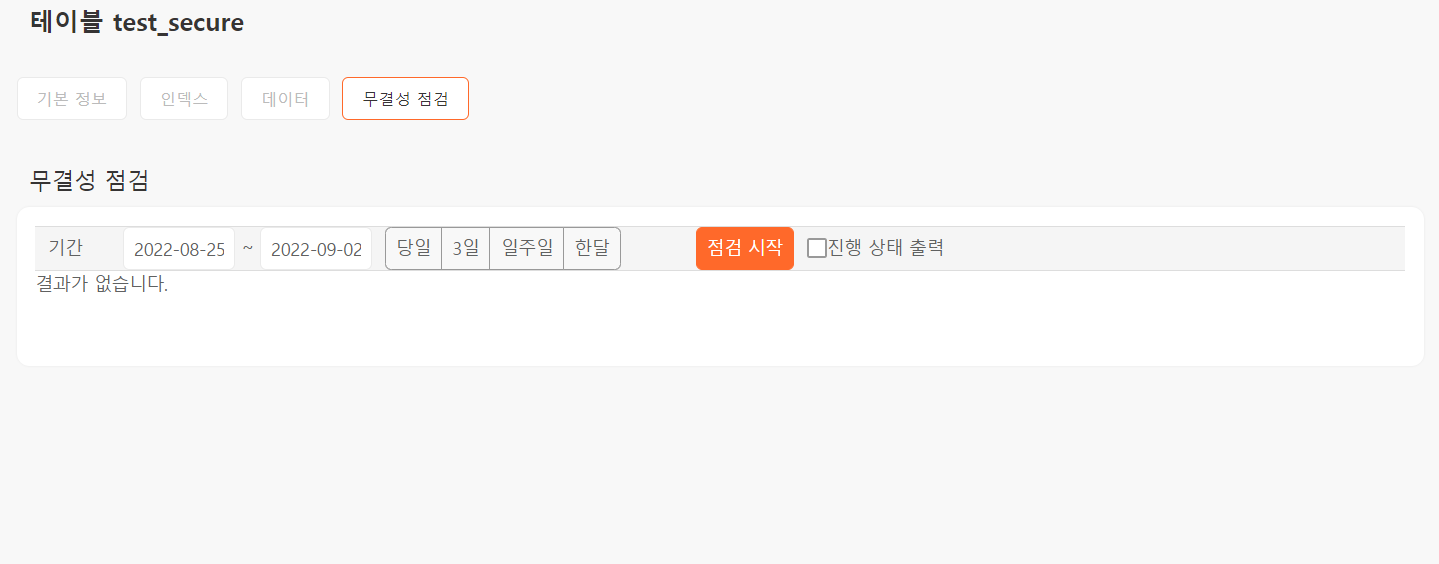 패치 후화면이 정상 표시되고, 무결성 점검 결과도 정상적으로 표시됩니다.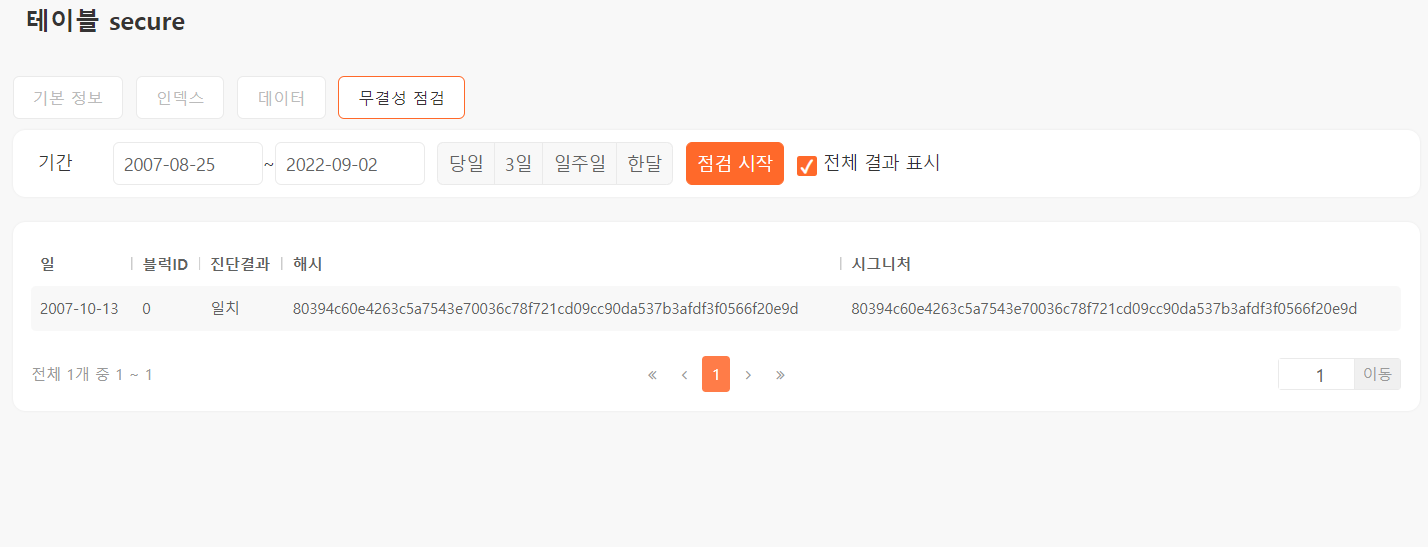 